Darllen a deallReading ComprehensionRead the text below and answer the questions that follow. Pob lwc!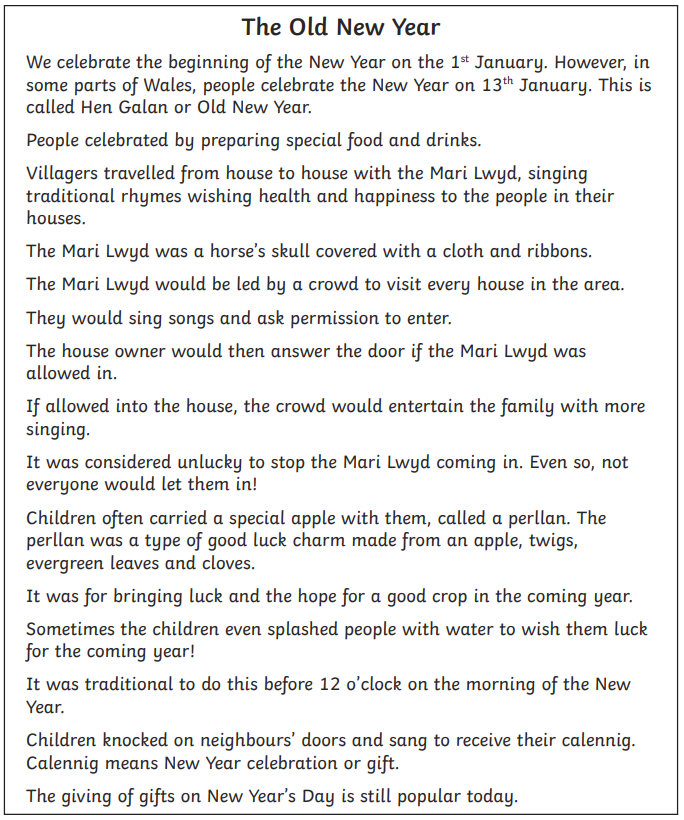 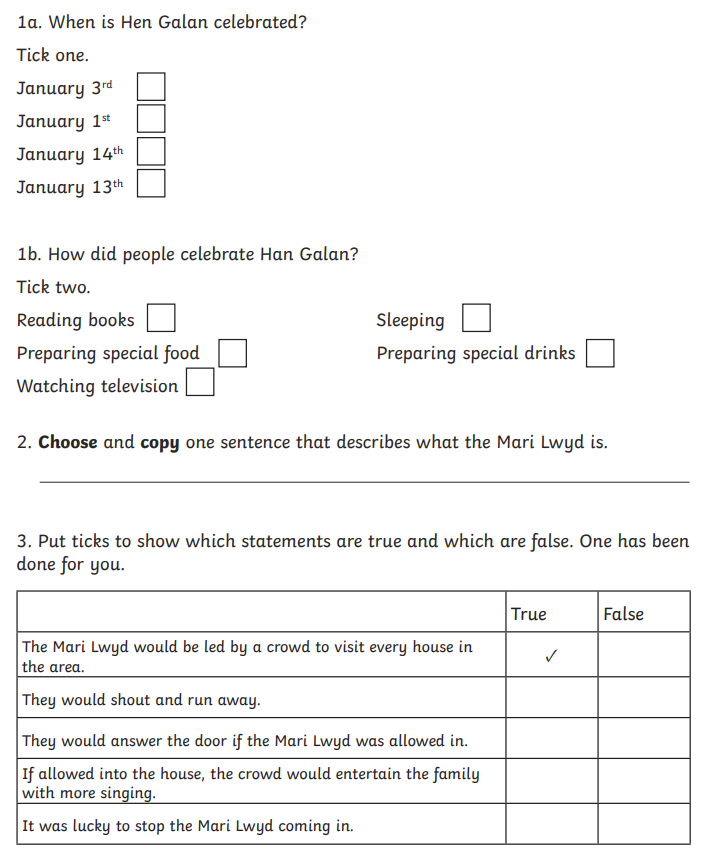 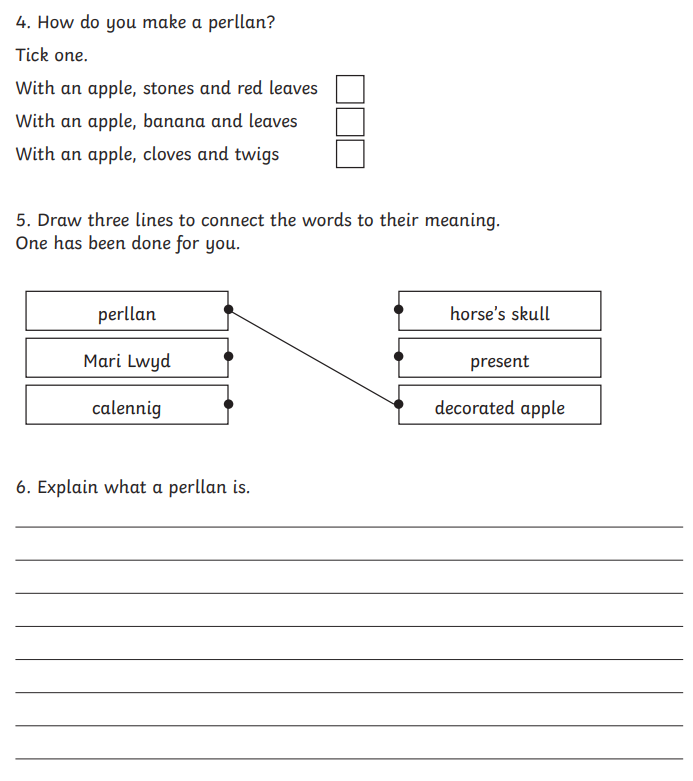 